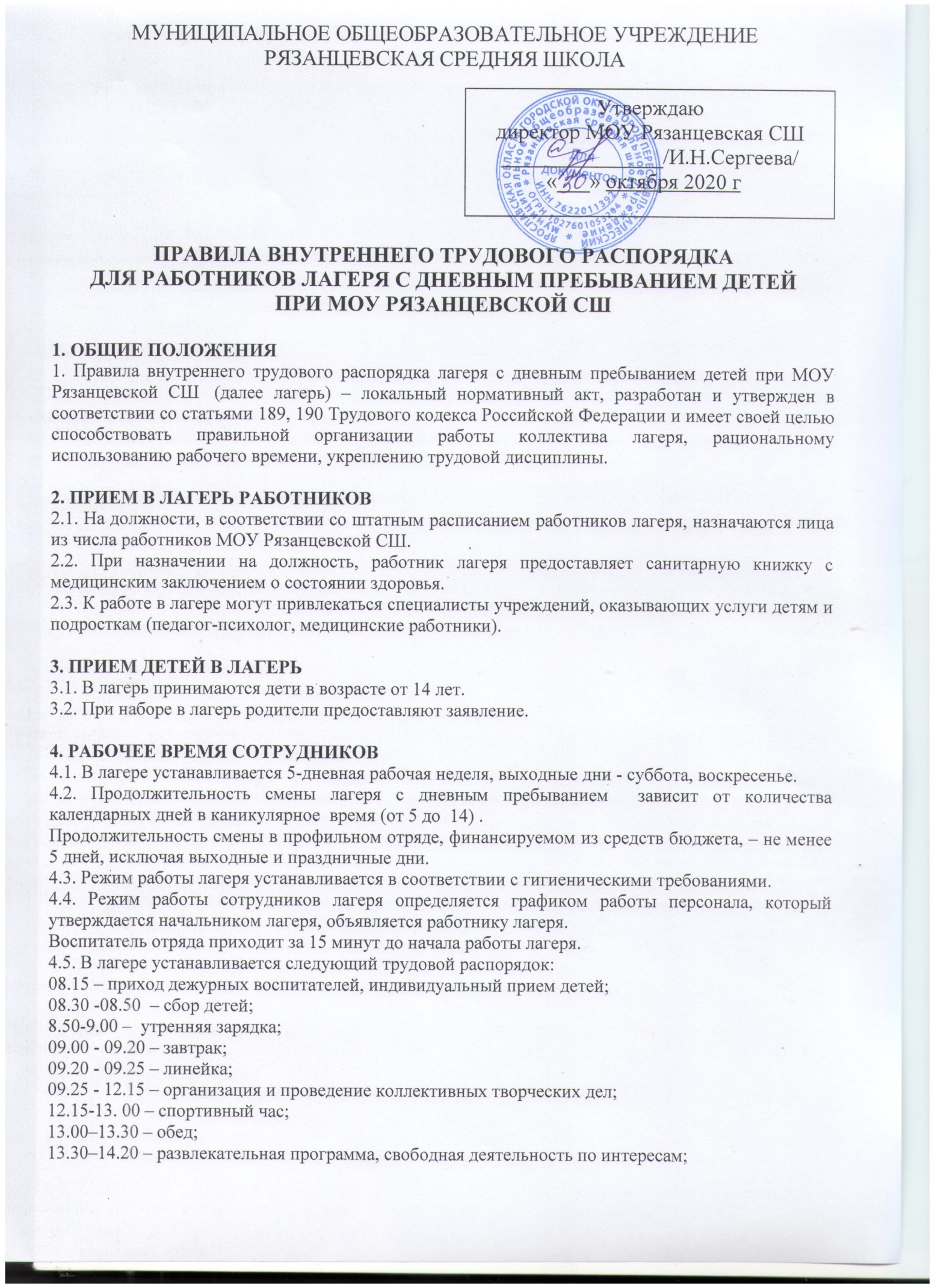 14.30 – уход детей домой;14.30–15.00 – совещание педагогов, анализ дня.4.6. Начальник лагеря организует учет явки на работу и уход с нее работников лагеря.4.7. Воспитатели ведут учет явки детей в ведомости посещений.4.8. Продолжительность рабочего дня, непосредственно предшествующего праздничному дню, уменьшается на 1 час.5. ПРАВА И ОБЯЗАННОСТИ РАБОТНИКОВ ЛАГЕРЯ5.1. Работники имеют право:на безопасные условия труда;отдых, обеспеченный установлением нормальной продолжительности рабочего времени;защиту своих прав;возмещение вреда, причиненного работнику в связи с исполнением им трудовыхобязанностей.5.2. Обязанности работников:все работники лагеря обязаны добросовестно выполнять свои обязанности в соответствии с должностной инструкцией, настоящими правилами;соблюдать дисциплину, установленную продолжительность рабочего времени;своевременно выполнять распоряжения начальника лагеря;своевременно проводить инструктажи по технике безопасности;соблюдать требования охраны труда и техники безопасности, незамедлительно сообщать начальнику лагеря о возникновении ситуации, представляющей угрозу жизни и здоровью людей, случаях травматизма;нести ответственность за жизнь и здоровье детей;соблюдать правила пожарной безопасности;содержать мебель, оборудование лагеря в аккуратном состоянии, поддерживать чистоту помещений лагеря.6. ПРАВА И ОБЯЗАННОСТИ РОДИТЕЛЕЙ (ЗАКОННЫХ ПРЕДСТАВИТЕЛЕЙ)6.1. Родители имеют право:получать достоверную информацию о деятельности лагеря;представлять и защищать интересы своего ребенка в установленном законом порядке;оказывать помощь в организации работы лагеря.6.2. Обязанности родителей:следить за своевременным приходом детей в лагерь;обеспечить ребенка головным убором, одеждой, обувью по погоде;информировать воспитателя или начальника лагеря о причине отсутствия ребенка в лагере;заранее информировать воспитателя в письменном виде о планируемом отсутствии ребенка в лагере по семейным обстоятельствам;проводить с ребенком беседы о безопасном поведении, соблюдении правил поведения в общественных местах.7. ОСНОВНЫЕ ПРАВА И ОБЯЗАННОСТИ ОТДЫХАЮЩИХ7.1. Отдыхающие имеют право:на безопасные условия пребывания;отдых;реализацию творческих, познавательных интересов в образовательном пространстве лагеря;оздоровительные процедуры;достоверную информацию о деятельности лагеря;защиту своих прав.7.2. Отдыхающие обязаны:соблюдать дисциплину, режим работы лагеря, правила пожарной безопасности, личной гигиены;бережно относиться к имуществу лагеря;поддерживать чистоту и порядок в помещении и на территории лагеря;находиться в своем отряде в течение времени пребывания в лагере;незамедлительно сообщать воспитателю или начальнику лагеря о возникновении ситуации, представляющей угрозу жизни и здоровью людей, случаях травматизма.8. ПООЩРЕНИЯ8.1. Для детей и сотрудников в лагере могут быть использованы следующие меры поощрения: благодарность, грамота.8.2. Решение о поощрении принимается администрацией лагеря по итогам работы лагерной смены.9. ПРИМЕНЕНИЕ ДИСЦИПЛИНАРНЫХ ВЗЫСКАНИЙ9.1. Нарушение правил техники безопасности, правил внутреннего трудового распорядка работником лагеря влечет за собой применение мер дисциплинарного взыскания в соответствии с законодательством.9.2. Нарушение ребенком правил техники безопасности, поведения обсуждается с ним, приглашаются его родители (законные представители).9.3. За нарушение трудовой дисциплины администрация лагеря может применить следующие меры взыскания:  выговор.Для применения взыскания, от нарушителя трудовой дисциплины должно быть объяснение в письменной форме. Отказ работника дать объяснение не может служить препятствием для применения взыскания. Приказ о применении дисциплинарного взыскания объявляется работнику, подвергнутому взысканию, под роспись в трехдневный срок. В необходимых случаях приказ доводится до сведения работников лагеря.9.4. В случаях грубого нарушения ребенком правил техники безопасности, настоящих  правил ребенок может быть отчислен из лагеря.